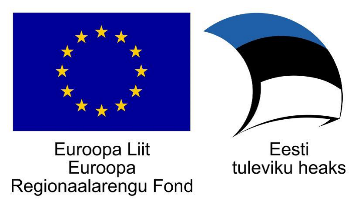 Projekti „Tehnoloogiamooduli välja töötamine, sh SAHVRi loomine ning Tallinna Tervishoiu Kõrgkooli õppehoone majatiibade ühendamine (Tervise tehnosahver) - sisutegevused" tegevuse 11 rahvusvahelise konkurentsivõime tõstmisele suunatud tegevused: välisõppejõudude kaasamine õppetöösse.Tegevuse 11 periood 01.09.2017-31.12.20202019. aasta tööplaanKohtumised õppekavajuhtidega (välisõppejõudude otsingute ja läbirääkimiste vahekokkuvõtted, uued sihtriigid, valdkonnad, välisõppejõu kvalifikatsioonid jpm).Läbirääkimised sobivate kandidaatidega (töötasu, sõidu- ja majutuskulu, võimalikud läbiviidavad loengud). Vajadusel kutsuda potentsiaalne kandidaat Eestisse kõrgkooliga tutvuma ning pidama esialgseid läbirääkimisi.Kokku on lepitud kolme välisõppejõuga töölepingute sõlmimine.Planeeritud kasutada eelarvet (30 000 eurot) täiesulatuses.Eve EpnerTöörühma juhtProjekt „Tehnoloogiamooduli välja töötamine, sh SAHVRi loomine ning Tallinna Tervishoiu Kõrgkooli õppehoone majatiibade ühendamine (Tervise tehnosahver) – sisutegevused“, nr SFOS-is 2014-2020.4.01.16-0048